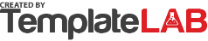 COMMUNITY SERVICE LOGCOMMUNITY SERVICE LOGCOMMUNITY SERVICE LOGHabitat for HumanityHabitat for HumanityHabitat for HumanityHabitat for HumanityCOMMUNITY SERVICE LOGCOMMUNITY SERVICE LOGCOMMUNITY SERVICE LOG118 Helping Avenue, 21352 West Ipswich118 Helping Avenue, 21352 West Ipswich118 Helping Avenue, 21352 West Ipswich118 Helping Avenue, 21352 West IpswichParticipant InformationService Date and LocationHours Volunteered and DescriptionHours Volunteered and DescriptionHours Volunteered and DescriptionHours Volunteered and DescriptionParticipant InformationService Date and LocationHours Volunteered and DescriptionHours Volunteered and DescriptionHours Volunteered and DescriptionHours Volunteered and DescriptionJohn Doe2024-02-152.5 Hours2.5 Hoursjohn.doe@anymail.comBelgrade Food BankFood distribution at local shelterFood distribution at local shelterFood distribution at local shelterFood distribution at local shelterBill Honest2024-02-207.5 Hours7.5 Hoursb.honest@yahoomailx.comGreen ParkPicking up litter and planting treesPicking up litter and planting treesPicking up litter and planting treesPicking up litter and planting treesMaria Vasquez2024-02-204.5 Hours4.5 Hoursmariavasquez@greatmail.comGreen ParkPicking up litter and planting treesPicking up litter and planting treesPicking up litter and planting treesPicking up litter and planting treesPeter Right2024-02-208.0 Hours8.0 Hourspeter.right@gmailzila.comGreen ParkPicking up litter and planting treesPicking up litter and planting treesPicking up litter and planting treesPicking up litter and planting treesJohn Doe2024-02-266.0 Hours6.0 Hoursjohn.doe@anymail.comSenior CenterAssisting with bingo nightAssisting with bingo nightAssisting with bingo nightAssisting with bingo nightTOTAL VOLUNTEERS CONTRIBUTION:TOTAL VOLUNTEERS CONTRIBUTION:TOTAL VOLUNTEERS CONTRIBUTION:28.5 HOURS28.5 HOURS© TemplateLab.com © TemplateLab.com Habitat for Humanity engages in community development, including park beautification and neighborhood revitalization.
Our organization often collaborate with local communities and volunteers.Habitat for Humanity engages in community development, including park beautification and neighborhood revitalization.
Our organization often collaborate with local communities and volunteers.Habitat for Humanity engages in community development, including park beautification and neighborhood revitalization.
Our organization often collaborate with local communities and volunteers.Habitat for Humanity engages in community development, including park beautification and neighborhood revitalization.
Our organization often collaborate with local communities and volunteers.Habitat for Humanity engages in community development, including park beautification and neighborhood revitalization.
Our organization often collaborate with local communities and volunteers.Habitat for Humanity engages in community development, including park beautification and neighborhood revitalization.
Our organization often collaborate with local communities and volunteers.Habitat for Humanity engages in community development, including park beautification and neighborhood revitalization.
Our organization often collaborate with local communities and volunteers.